What is the Launch uniform? Black pants (shorts/skirts to the knee)Maroon Launch polos (purchased through Launch)Grey Launch Sweatshirt (purchased through Launch)Any college sweatshirt or t-shirt can be worn any day of the weekWe are in the process of designing an optional gym uniform which will be available soon.Where can I purchase the Launch uniform?When can I purchase the Launch uniform?Uniforms sales are available on the League Brand website.  The League Brand will be present at New Family Night on Wednesday, May 22nd.  You can purchase uniforms at the event and/or pick up your free uniform package if you use the coupon to indicate your child’s size on the website in advance.  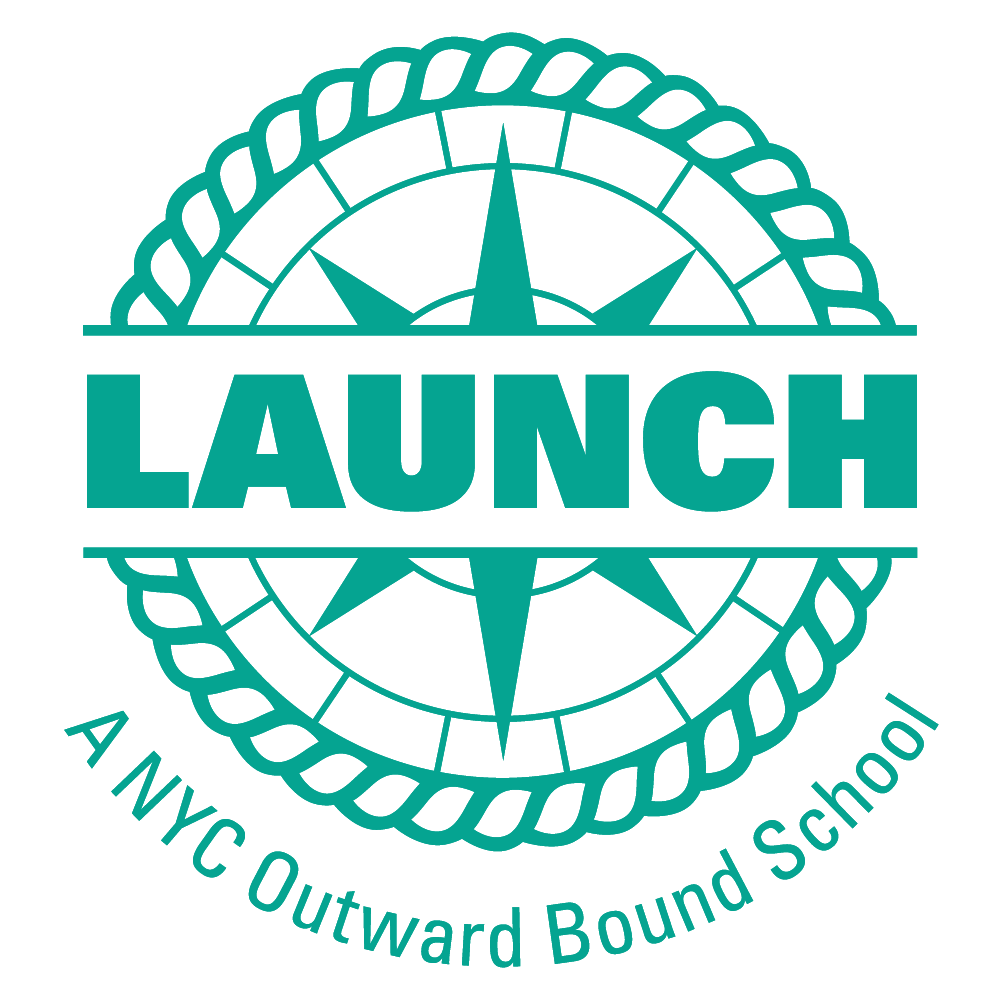 SCHOOL UNIFORMS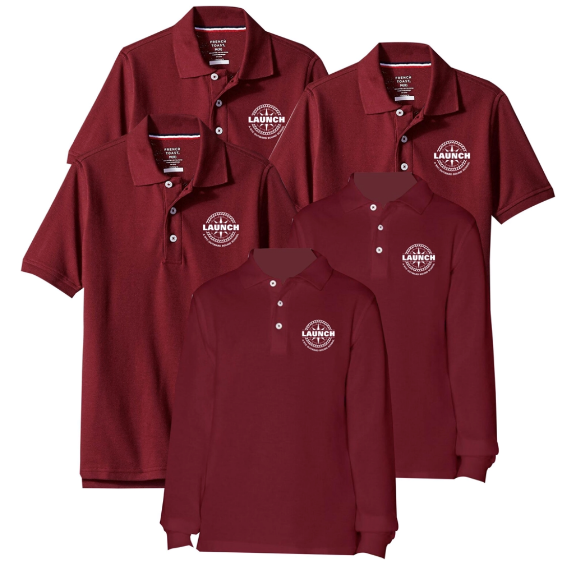 Launch’s Uniform vendor isTHE LEAGUE BRANDwww.theleaguebrand.com/launchPolos and sweatshirts are currently available.  More products will be available soon.  IF YOU COMPLETE REGISTRATION BY APRIL 15THyou will receive a coupon for a free long-sleeve and short-sleeve polo.